19η ΠΡΟΣΚΛΗΣΗ ΣΥΓΚΛΗΣΗΣ ΟΙΚΟΝΟΜΙΚΗΣ ΕΠΙΤΡΟΠΗΣΚαλείστε να προσέλθετε σε τακτική συνεδρίαση της Οικονομικής Επιτροπής, που θα διεξαχθεί στο Δημοτικό Κατάστημα την 01η του μηνός Ιουνίου έτους 2018, ημέρα Παρασκευή και ώρα 12:30 για την συζήτηση και λήψη αποφάσεων στα παρακάτω θέματα της ημερήσιας διάταξης, σύμφωνα με τις σχετικές διατάξεις του άρθρου 75 του Ν.3852/2010 (ΦΕΚ Α' 87) :1. Έγκριση δαπάνης/συμπληρωματική δέσμευση πιστώσεων στα πλαίσια εξόφλησης υποχρεώσεων απο δικαστικές αποφάσεις και διαταγές πληρωμής που έχουν καταστεί τελεσίδικες έως 22-2-20182. Έγκριση  δαπάνης  και  διάθεση πίστωσης  ποσού  458,80  € (συμπεριλαμβανομένου  του ΦΠΑ) για την  προμήθεια  επιγραφών στις εισόδους του Δημοτικού Κλειστού Γυμναστηρίου Μπάρας και του Δημοτικού Κολυμβητηρίου Τρικάλων  του Τμήματος Πολιτισμού-Αθλητισμού  της Δ/νσης Παιδείας – Πολιτισμού του Δήμου Τρικκαίων3. Έγκριση  δαπάνης  και  διάθεση πίστωσης  ποσού  719,20 € (συμπεριλαμβανομένου ΦΠΑ) για την προμήθεια ηλιακού συστήματος στο γήπεδο ποδοσφαίρου Αγίας Μονής του Δήμου Τρικκαίων4. Έγκριση  δαπάνης  και  διάθεση πίστωσης  ποσού  384,40 € (συμπεριλαμβανομένου ΦΠΑ) για την προμήθεια μηχανής γκαζόν για το Αθλητικό Κέντρο Μπάρας του Δήμου Τρικκαίων5. Έγκριση  δαπάνης  και  διάθεση πίστωσης  ποσού  3.958,39  € (συμπεριλαμβανομένου ΦΠΑ) για την κατασκευή περίφραξης στο γήπεδο τένις και στο βοηθητικό γήπεδο ποδοσφαίρου  του Δημοτικού Σταδίου Τρικάλων.6. Έγκριση  δαπάνης  και  διάθεση πίστωσης  ποσού  765,08€ (συμπεριλαμβανομένου ΦΠΑ) για την προμήθεια χειροκίνητης σκούπας στο Δημοτικό Κολυμβητήριο του Δήμου Τρικκαίων7. Έγκριση δαπάνης και διάθεση πίστωσης ποσού 940,13 Ευρώ για προμήθεια 45,95 Μ2  Τεντόπανου8. Έγκριση δαπάνης για προμήθεια αρδευτικών υδρομέτρων9. Έγκριση δαπανών και διάθεση πίστωσης ποσού για την προμήθεια και μεταφορά αμμοχάλικου ποταμού κοσκινισμένου για τις ανάγκες της Δ/νσης Επιχειρησιακού Έργου για τη διάστρωση αγροτικών οδών του Δήμου Τρικκαίων10. Έγκριση δαπανών και διάθεση  πίστωσης  ποσού για την προμήθεια υλικών διαγράμμισης οδών για τις ανάγκες της Δ/νσης Επιχειρησιακού Έργου για την διαγράμμιση οδών και διαβάσεων, που ευρίσκονται εντός των ορίων του Δήμου Τρικκαίων11. Έγκριση δαπανών και διάθεση πίστωσης για μετακίνηση υπαλλήλων της Διεύθυνσης Παιδείας-Πολιτισμού , στη Λάρισα12. Έγκριση ΠΡΑΚΤΙΚΟΥ 4 της Επιτροπής διενέργειας και ανάδειξη προσωρινού αναδόχου του αριθμ. 50622 & 54490 ηλεκτρονικού διαγωνισμού  με τίτλο: «Προμήθεια ηλεκτρολογικού υλικού, έτους 2018».  Αριθμ.  Διακήρυξης:  65868/1-12-201713. Έγκριση Πρακτικού  1  της Επιτροπής διενέργειας του ανοιχτού ηλεκτρονικού διαγωνισμού επιλογής αναδόχου για την κατασκευή του έργου «ΠΕΖΟΔΡΟΜΙΑ-ΝΗΣΙΔΑ-ΦΩΤΙΣΜΟΣ ΣΤΗΝ ΟΔΟ ΚΛΕΙΔΩΝΟΠΟΥΛΟΥ»14. Έγκριση δαπάνης και δέσμευση ποσού για πληρωμή αποζημίωσης λόγω συνταξιοδότησης σε πρώην υπάλληλο του Δήμου με σχέση εργασίας Ι.Δ.Α.Χ.Πίνακας Αποδεκτών	ΚΟΙΝΟΠΟΙΗΣΗ	ΤΑΚΤΙΚΑ ΜΕΛΗ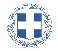 ΕΛΛΗΝΙΚΗ ΔΗΜΟΚΡΑΤΙΑ
ΝΟΜΟΣ ΤΡΙΚΑΛΩΝΔΗΜΟΣ ΤΡΙΚΚΑΙΩΝΔ/ΝΣΗ ΔΙΟΙΚΗΤΙΚΩΝ ΥΠΗΡΕΣΙΩΝΤΜΗΜΑ ΔΙΟΙΚΗΤΙΚΗΣ ΜΕΡΙΜΝΑΣΓραμματεία Οικονομικής ΕπιτροπήςΤρίκαλα, 25 Μαΐου 2018
Αριθ. Πρωτ. : 18965ΠΡΟΣ :  1.Τα μέλη της ΟικονομικήςΕπιτροπής (Πίνακας Αποδεκτών)(σε περίπτωση κωλύματος παρακαλείσθε να ενημερώσετε τον αναπληρωτή σας).Η Πρόεδρος της Οικονομικής ΕπιτροπήςΕλένη Αυγέρου - ΚογιάννηΑντιδήμαρχοςΑυγέρου - Κογιάννη ΕλένηΣτουρνάρας ΓεώργιοςΠαζαΐτης ΔημήτριοςΑλεστά ΣοφίαΛεβέντη-Καρά ΕυθυμίαΚωτούλας ΙωάννηςΡόμπας ΧριστόφοροςΓκουγκουστάμος ΖήσηςΚαΐκης ΓεώργιοςΔήμαρχος & μέλη Εκτελεστικής ΕπιτροπήςΓενικός Γραμματέας  Δ.ΤρικκαίωνΑναπληρωματικά μέλη Ο.Ε. 